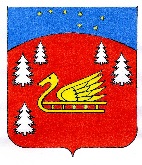          АДМИНИСТРАЦИЯ	МУНИЦИПАЛЬНОГООБРАЗОВАНИЯ	КРАСНООЗЕРНОЕ СЕЛЬСКОЕ ПОСЕЛЕНИЕ              МУНИЦИПАЛЬНОГО ОБРАЗОВАНИЯ ПРИОЗЕРСКИЙ МУНИЦИПАЛЬНЫЙ РАЙОН         ЛЕНИНГРАДСКОЙ ОБЛАСТИПОСТАНОВЛЕНИЕот  12 июля  2022 года            № 190Об утверждении отчета об исполнениибюджета муниципального образования Красноозерное    сельское     поселениемуниципального                 образованияПриозерский  муниципальный  районЛенинградской   области   за      первоеполугодие 2022 года.Рассмотрев итоги исполнения бюджета муниципального образования Красноозерное сельское поселение муниципального образования Приозерский муниципальный район Ленинградской области, администрация муниципального образования Красноозерное сельское поселение муниципального образования Приозерский муниципальный район Ленинградской области ПОСТАНОВЛЯЕТ:1.	Утвердить отчет об исполнении бюджета муниципального образования Красноозерное сельское поселение муниципального образования Приозерский муниципальный район Ленинградской   области за  первое полугодие 2022   года по доходам в сумме – 38 708,5 тыс. руб., по расходам в сумме 10 675,1 тыс.руб., профицит  бюджета в сумме 28 033,4 тыс.руб. в структуре классификации доходов, расходов и источников бюджетов Российской Федерации.2.	Утвердить источники финансирования дефицита бюджета по кодам классификации источников финансирования дефицитов бюджетов муниципального образования Красноозерное сельское поселение муниципального образования Приозерский муниципальный район Ленинградской области за  первое полугодие 2022   года согласно Приложения 1.3.  Утвердить объем доходов бюджета по кодам классификации доходов бюджетов муниципального образования Красноозерное сельское поселение муниципального образования Приозерский муниципальный район Ленинградской области за  первое полугодие 2022   года согласно Приложения 2.4. Утвердить	показатели расходов бюджета по целевым статьям (муниципальным программам и непрограммным направлениям деятельности), группам и подгруппам видов расходов, разделам и подразделам, и видам классификации расходов бюджетов   за  первое полугодие 2022   год – согласно приложению 3.5.  Утвердить 	расходы по разделам, подразделам, целевым статьям (муниципальным программам и непрограммным направлениям деятельности), группам и подгруппам видов расходов, разделам и подразделам, и видам классификации расходов бюджетов МО Красноозерное сельское поселение МО Приозерский муниципальный район Ленинградской области   за  первое полугодие 2022   года согласно Приложения 4.6.  Утвердить ведомственную структуру расходов бюджета муниципального образования Красноозерное сельское поселение муниципального образования Приозерский муниципальный район Ленинградской   области за первое полугодие 2022   года: по разделам, подразделам, целевым статьям и видам классификации расходов бюджета согласно Приложения 5.7. Численность муниципальных служащих и работников муниципальных учреждений, фактические затраты на их денежное содержание за первое полугодие 2022   года согласно Приложения 6.8.  Направить отчет об исполнении бюджета муниципального образования Красноозерное сельское поселение муниципального образования Приозерский муниципальный район Ленинградской   области за первое полугодие 2022   год в совет депутатов МО Красноозерное сельское поселение и в контрольно-счетный орган Приозерского муниципального района 9. Настоящее постановление вступает в силу после размещения на официальном сайте администрации муниципального образования Краснозерное сельское поселение Приозерского района Ленинградской области www.krasnoozernoe.spblenobl.ru Глава администрации                                                                  Рыбак А.ВИсполнитель: Смирнова Н.Г.Тел.:88137967525Разослано: КФ-1, КСО-1, Дело-2,Прокуратура-1,Утверждено:                       Постановлением главы администрациимуниципального образования Красноозерное сельское поселение Приозерского муниципального района Ленинградской области   от 12 июля  2022 года №190  Приложение № 2.Доходы бюджета по кодам классификации доходов бюджета муниципального образования Красноозерное сельское поселение МО Приозерский муниципальный район Ленинградской области за первое полугодие 2022 годаУтверждено:Постановлением главы администрацииМО Красноозерное сельское поселениеМО Приозерский муниципальный район Ленинградской областиОт 12 июля 2022 года №190Приложение № 3Тыс.рублейУтверждено:Постановлением главы администрацииМО Красноозерное сельское поселениеМО Приозерский муниципальный район Ленинградской областиОт 12 июля 2022 года №190 Приложение №  4РАСХОДЫпо разделам и подразделам, группам и подгруппам видов расходов, целевым статьям (муниципальным программам муниципального образования Красноозерное сельское поселение муниципального образования Приозерский муниципальный район Ленинградской области и непрограммным направлениям деятельности), классификации расходов бюджетовза первое полугодие 2022 года                                                                                                                                                                     Тыс.рубУтверждено:Постановлением главы администрацииМО Красноозерное сельское поселениеМО Приозерский муниципальный район Ленинградской областиОт 12 июля 2022 года №190 Приложение №  5ВЕДОМСТВЕННАЯ СТРУКТУРА РАСХОДОВ БЮДЖЕТА МУНИЦИПАЛЬНОГО ОБРАЗОВАНИЯ КРАСНООЗЕРНОЕ СЕЛЬСКОЕ ПОСЕЛЕНИЕ МУНИЦИПАЛЬНОГО ОБРАЗОВАНИЯ ПРИОЗЕРСКИЙ МУНИЦИПАЛЬНЫЙ РАЙОН ЛЕНИНГРАДСКОЙ ОБЛАСТИ ЗА ПЕРВОЕ ПОЛУГОДИЕ 2022  ГОДАТыс.рубУтверждено                                             Постановлением главы администрации МО Красноозерное сельское поселениеМО Приозерский муниципальный районЛенинградской области    от 12  июля2022  г. №190                                       (приложение 6)Численность муниципальных служащих и работников муниципальных учрежденийМО Красноозерное сельское поселение МО Приозерский муниципальный район Ленинградской областиза первое полугодие 2022  годУтверждено:Постановлением главы администрации муниципального образования Красноозерное сельское поселение Приозерского муниципального района Ленинградской области                   от 12 июля 2022 года  №190Приложение №1Источникифинансирования дефицита бюджета по кодам классификации источников финансирования дефицитов бюджета МО Красноозерное сельское поселение 	МО Приозерский муниципальный район Ленинградской области	за первое полугодие2022  годаКод бюджетной классификацииКод бюджетной классификацииНаименование показателяСуммаКод бюджетной классификацииКод бюджетной классификацииНаименование показателя(тысяч рублей)администратора источника финансированияисточника финансированияНаименование показателя(тысяч рублей)00001 00 00 00 00 0000 000Источники финансирования дефицита бюджета-28 033,4      00001 05 00 00 00  0000 000Изменение остатков средств на счетах по учету средств бюджета-28 033,4      029 01 05 02 01 10 0000 510Увеличение прочих остатков денежных средств бюджетов сельских поселений-38 734,2      029 01 05 02 01 10 0000 610Уменьшение прочих остатков денежных средств бюджетов сельских поселений10 700,7администратор доходаКод                                        бюджетной классификации Российской ФедерацииНаименование доходаСумма (тыс.руб)1 00 00000 00 0000 000ДОХОДЫ35810,21821 01 00000 00 0000 000НАЛОГ НА ПРИБЫЛЬ, ДОХОДЫ1502,51821 01 02000 01 0000 110Налог на доходы физических лиц1502,51001 03 00000 00 0000 000НАЛОГИ НА ТОВАРЫ (РАБОТЫ, УСЛУГИ), РЕАЛИЗУЕМЫЕ НА ТЕРРИТОРИИ РОССИЙСКОЙ ФЕДЕРАЦИИ949,61001 03 02000 01 0000 110Акцизы по подакцизным товарам (продукции), производимым на территории Российской Федерации949,60291 06 00000 00 0000 000НАЛОГИ НА ИМУЩЕСТВО6883,50291 06 01000 10 0000 110Налог на имущество физических лиц114,60291 06 06000 10 0000 110Земельный налог6768,90291 11 00000 00 0000 000ДОХОДЫ ОТ ИСПОЛЬЗОВАНИЯ ИМУЩЕСТВА, НАХОДЯЩЕГОСЯ В ГОСУДАРСТВЕННОЙ И МУНИЦИПАЛЬНОЙ СОБСТВЕННОСТИ165,40291 11 05075 10 0000 120Доходы от сдачи в аренду имущества, составляющего казну сельских поселений (за исключением земельных участков)131,20291 11 09045 10 0000 120Прочие поступления от использования имущества, находящегося в собственности сельских поселений (за исключением имущества муниципальных бюджетных и автономных учреждений, а также имущества муниципальных унитарных предприятий, в том числе казенных)34,20291 13 00000 00 0000 000ДОХОДЫ ОТ ОКАЗАНИЯ ПЛАТНЫХ УСЛУГ И КОМПЕНСАЦИИ ЗАТРАТ ГОСУДАРСТВА26 309,20291 13 02995 10 0000 130Прочие доходы от компенсации затрат бюджетов сельских поселений26 309,20291 14 00000 00 0000 000ДОХОДЫ ОТ ПРОДАЖИ МАТЕРИАЛЬНЫХ И НЕМАТЕРИАЛЬНЫХ АКТИВОВ0,00291 14 02053 10 0000 410Доходы от реализации иного имущества, находящегося в собственности сельских поселений (за исключением имущества муниципальных бюджетных и автономных учреждений, а также имущества муниципальных унитарных предприятий, в том числе казенных), в части реализации основных средств по указанному имуществу0,02 00 00000 00 0000 000БЕЗВОЗМЕЗДНЫЕ ПОСТУПЛЕНИЯ2898,30292 02 16001 10 0000 150Дотации бюджетам сельских поселений на выравнивание бюджетной обеспеченности из бюджетов муниципальных районов116,80292 02 20077 10 0000 150Субсидии бюджетам сельских поселений на софинансирование капитальных вложений в объекты муниципальной собственности0,00292 02 29999 10 0000 150Прочие субсидии бюджетам сельских поселений2018,40292 02 30024 10 0000 150Субвенции бюджетам сельских поселений на выполнение передаваемых полномочий субъектов Российской Федерации3,50292 02 35118 10 0000 150Субвенция бюджетам сельских поселений на осуществление полномочий по первичному воинскому учету на территориях, где отсутствуют военные комиссариаты.74,60292 02 49999 10 0000 150Прочие межбюджетные трансферты, передаваемые бюджетам сельских поселений685,0ВСЕГО ДОХОДОВ38708,5Показатели расходов бюджета  по целевым статьям                                                                                                                                              (муниципальным программам муниципального образования Красноозерное сельское поселение       муниципального образования Приозерский муниципальный район Ленинградской области  и непрограммным направлениям деятельности), группам и подгруппам видов расходов, разделам  и подразделам классификации расходов бюджетов  за  первое полугодие 2022   годаНаименование КЦСРКВРКФСРСумма (тыс.руб)Всего10675,1МУНИЦИПАЛЬНАЯ ПРОГРАММА "РАЗВИТИЕ МУНИЦИПАЛЬНОЙ СЛУЖБЫ В МУНИЦИПАЛЬНОМ ОБРАЗОВАНИИ"20.0.00.000008,6Комплексы процессных мероприятий20.4.00.000008,6Комплекс процессных мероприятий «Развитие муниципальной службы»20.4.01.000008,6Мероприятия по поддержке развития муниципальной службы20.4.01.421908,6Закупка товаров, работ и услуг для обеспечения государственных (муниципальных) нужд20.4.01.421902008,6Иные закупки товаров, работ и услуг для обеспечения государственных (муниципальных) нужд20.4.01.421902408,6Функционирование Правительства Российской Федерации, высших исполнительных органов государственной власти субъектов Российской Федерации, местных администраций20.4.01.4219024001.048,6МУНИЦИПАЛЬНАЯ ПРОГРАММА "РАЗВИТИЕ КУЛЬТУРЫ И ФИЗИЧЕСКОЙ КУЛЬТУРЫ В МУНИЦИПАЛЬНОМ ОБРАЗОВАНИИ"23.0.00.000003548,1Комплексы процессных мероприятий23.4.00.000003548,1Комплекс процессных мероприятий "Развитие культурно-досуговой деятельности"23.4.01.000003309,8Обеспечение деятельности муниципальных казенных учреждений23.4.01.220601748,1Расходы на выплаты персоналу в целях обеспечения выполнения функций государственными (муниципальными) органами, казенными учреждениями, органами управления государственными внебюджетными фондами23.4.01.22060100156,5Расходы на выплаты персоналу казенных учреждений23.4.01.22060110156,5Культура23.4.01.2206011008.01156,5Закупка товаров, работ и услуг для обеспечения государственных (муниципальных) нужд23.4.01.220602001521,6Иные закупки товаров, работ и услуг для обеспечения государственных (муниципальных) нужд23.4.01.220602401521,6Культура23.4.01.2206024008.011521,6Иные бюджетные ассигнования23.4.01.2206080070,0Уплата налогов, сборов и иных платежей23.4.01.2206085070,0Культура23.4.01.2206085008.0170,0Обеспечение выплат стимулирующего характера работникам муниципальных учреждений культуры Ленинградской области23.4.01.S0360468,6Расходы на выплаты персоналу в целях обеспечения выполнения функций государственными (муниципальными) органами, казенными учреждениями, органами управления государственными внебюджетными фондами23.4.01.S0360100468,6Расходы на выплаты персоналу казенных учреждений23.4.01.S0360110468,6Культура23.4.01.S036011008.01468,6Поддержка развития общественной инфраструктуры муниципального значения23.4.01.S48401093,1Закупка товаров, работ и услуг для обеспечения государственных (муниципальных) нужд23.4.01.S48402001093,1Иные закупки товаров, работ и услуг для обеспечения государственных (муниципальных) нужд23.4.01.S48402401093,1Культура23.4.01.S484024008.011093,1Комплекс процессных мероприятий " Поддержка творческих народных коллективов"23.4.03.0000097,4Обеспечение деятельности муниципальных казенных учреждений23.4.03.2206015,0Расходы на выплаты персоналу в целях обеспечения выполнения функций государственными (муниципальными) органами, казенными учреждениями, органами управления государственными внебюджетными фондами23.4.03.2206010015,0Расходы на выплаты персоналу казенных учреждений23.4.03.2206011015,0Культура23.4.03.2206011008.0115,0Закупка товаров, работ и услуг для обеспечения государственных (муниципальных) нужд23.4.03.220602000,0Иные закупки товаров, работ и услуг для обеспечения государственных (муниципальных) нужд23.4.03.220602400,0Культура23.4.03.2206024008.010,0Обеспечение выплат стимулирующего характера работникам муниципальных учреждений культуры Ленинградской области23.4.03.S036082,4Расходы на выплаты персоналу в целях обеспечения выполнения функций государственными (муниципальными) органами, казенными учреждениями, органами управления государственными внебюджетными фондами23.4.03.S036010082,4Расходы на выплаты персоналу казенных учреждений23.4.03.S036011082,4Культура23.4.03.S036011008.0182,4Комплекс процессных мероприятий "Развитие объектов культуры"23.4.04.00000140,9Прочие мероприятия в области культуры23.4.04.42810140,9Закупка товаров, работ и услуг для обеспечения государственных (муниципальных) нужд23.4.04.42810200140,9Иные закупки товаров, работ и услуг для обеспечения государственных (муниципальных) нужд23.4.04.42810240140,9Другие вопросы в области культуры, кинематографии23.4.04.4281024008.04140,9Комплекс процессных мероприятий «Развитие физической культуры и спорта»23.4.05.000000,0Обеспечение деятельности муниципальных казенных учреждений23.4.05.220600,0Расходы на выплаты персоналу в целях обеспечения выполнения функций государственными (муниципальными) органами, казенными учреждениями, органами управления государственными внебюджетными фондами23.4.05.220601000,0Расходы на выплаты персоналу казенных учреждений23.4.05.220601100,0Физическая культура23.4.05.2206011011.010,0МУНИЦИПАЛЬНАЯ ПРОГРАММА "ФОРМИРОВАНИЕ ГОРОДСКОЙ СРЕДЫ И ОБЕСПЕЧЕНИЕ КАЧЕСТВЕННЫМ ЖИЛЬЕМ ГРАЖДАН НА ТЕРРИТОРИИ МУНИЦИПАЛЬНОГО ОБРАЗОВАНИЯ"24.0.00.000000,0Комплексы процессных мероприятий24.4.00.000000,0Комплекс процессных мероприятий "Улучшение жилищных условий отдельных категорий граждан и выполнение государственных обязательств по обеспечению жильем отдельных категорий граждан"24.4.02.000000,0Мероприятия в области жилищно-коммунального хозяйства24.4.02.424500,0Капитальные вложения в объекты государственной (муниципальной) собственности24.4.02.424504000,0Бюджетные инвестиции24.4.02.424504100,0Другие вопросы в области национальной экономики24.4.02.4245041004.120,0Бюджетные инвестиции в объекты капитального строительства собственности муниципальных образований24.4.02.440100,0Капитальные вложения в объекты государственной (муниципальной) собственности24.4.02.440104000,0Бюджетные инвестиции24.4.02.440104100,0Другие вопросы в области национальной экономики24.4.02.4401041004.120,0Проектирование и строительство объектов инженерной и транспортной инфраструктуры на земельных участках, предоставленных бесплатно гражданам24.4.02.S07800,0Капитальные вложения в объекты государственной (муниципальной) собственности24.4.02.S07804000,0Бюджетные инвестиции24.4.02.S07804100,0Другие вопросы в области национальной экономики24.4.02.S078041004.120,0Проектирование и строительство объектов инженерной и транспортной инфраструктуры на земельных участках, предоставленных бесплатно гражданам (остатки средств на начало текущего финансового года)24.4.02.S078Ю0,0Капитальные вложения в объекты государственной (муниципальной) собственности24.4.02.S078Ю4000,0Бюджетные инвестиции24.4.02.S078Ю4100,0Другие вопросы в области национальной экономики24.4.02.S078Ю41004.120,0МУНИЦИПАЛЬНАЯ ПРОГРАММА "ОБЕСПЕЧЕНИЕ УСТОЙЧИВОГО ФУНКЦИОНИРОВАНИЯ И РАЗВИТИЯ КОММУНАЛЬНОЙ И ИНЖЕНЕРНОЙ ИНФРАСТРУКТУРЫ И ПОВЫШЕНИЕ ЭНЕРГОЭФФЕКТИВНОСТИ В МУНИЦИПАЛЬНОМ ОБРАЗОВАНИИ"25.0.00.00000277,7Комплексы процессных мероприятий25.4.00.000000,0Комплекс процессных мероприятий "Поддержка преобразований в жилищно-коммунальной сфере на территории Ленинградской области для обеспечения условий проживания населения"25.4.03.000000,0Мероприятия в области жилищно-коммунального хозяйства25.4.03.424500,0Закупка товаров, работ и услуг для обеспечения государственных (муниципальных) нужд25.4.03.424502000,0Иные закупки товаров, работ и услуг для обеспечения государственных (муниципальных) нужд25.4.03.424502400,0Коммунальное хозяйство25.4.03.4245024005.020,0Субсидии юридическим лицам25.4.03.46010277,7Иные бюджетные ассигнования25.4.03.46010800277,7Субсидии юридическим лицам (кроме некоммерческих организаций), индивидуальным предпринимателям, физическим лицам - производителям товаров, работ, услуг25.4.03.46010810277,7Коммунальное хозяйство25.4.03.4601081005.02277,7Мероприятия, направленные на достижение целей проектов25.8.00.000000,0Мероприятия, направленные на достижение цели федерального проекта "Содействие развитию инфраструктуры субъектов Российской Федерации (муниципальных образований)"25.8.02.000000,0Мероприятия в области жилищно-коммунального хозяйства25.8.02.424500,0Закупка товаров, работ и услуг для обеспечения государственных (муниципальных) нужд25.8.02.424502000,0Иные закупки товаров, работ и услуг для обеспечения государственных (муниципальных) нужд25.8.02.424502400,0Коммунальное хозяйство25.8.02.4245024005.020,0МУНИЦИПАЛЬНАЯ ПРОГРАММА "БЛАГОУСТРОЙСТВО ТЕРРИТОРИИ МУНИЦИПАЛЬНОГО ОБРАЗОВАНИЯ"26.0.00.00000881,7Комплексы процессных мероприятий26.4.00.00000881,7Комплекс процессных мероприятий «Совершенствование системы благоустройства»26.4.01.00000880,2Уличное освещение26.4.01.42510745,0Закупка товаров, работ и услуг для обеспечения государственных (муниципальных) нужд26.4.01.42510200745,0Иные закупки товаров, работ и услуг для обеспечения государственных (муниципальных) нужд26.4.01.42510240745,0Благоустройство26.4.01.4251024005.03745,0Иные бюджетные ассигнования26.4.01.425108000,0Уплата налогов, сборов и иных платежей26.4.01.425108500,0Благоустройство26.4.01.4251085005.030,0Благоустройство и озеленение26.4.01.42520135,2Закупка товаров, работ и услуг для обеспечения государственных (муниципальных) нужд26.4.01.42520200135,2Иные закупки товаров, работ и услуг для обеспечения государственных (муниципальных) нужд26.4.01.42520240135,2Благоустройство26.4.01.4252024005.03135,2Организация и содержание мест захоронения26.4.01.425500,0Закупка товаров, работ и услуг для обеспечения государственных (муниципальных) нужд26.4.01.425502000,0Иные закупки товаров, работ и услуг для обеспечения государственных (муниципальных) нужд26.4.01.425502400,0Благоустройство26.4.01.4255024005.030,0Комплекс процессных мероприятий "Охрана окружающей среды"26.4.02.000000,0Мероприятия по охране окружающей среды26.4.02.425400,0Закупка товаров, работ и услуг для обеспечения государственных (муниципальных) нужд26.4.02.425402000,0Иные закупки товаров, работ и услуг для обеспечения государственных (муниципальных) нужд26.4.02.425402400,0Благоустройство26.4.02.4254024005.030,0Комплекс процессных мероприятий "Реализация функций в сфере обращения с отходами"26.4.03.000001,5Прочие мероприятия по благоустройству26.4.03.425301,5Закупка товаров, работ и услуг для обеспечения государственных (муниципальных) нужд26.4.03.425302001,5Иные закупки товаров, работ и услуг для обеспечения государственных (муниципальных) нужд26.4.03.425302401,5Благоустройство26.4.03.4253024005.031,5Мероприятия, направленные на достижение целей проектов26.8.00.000000,0Мероприятия, направленные на достижение цели федерального проекта "Комплексная система обращения с твердыми коммунальными отходами"26.8.01.000000,0Мероприятия по созданию мест (площадок) накопления твердых коммунальных отходов26.8.01.S47900,0Закупка товаров, работ и услуг для обеспечения государственных (муниципальных) нужд26.8.01.S47902000,0Иные закупки товаров, работ и услуг для обеспечения государственных (муниципальных) нужд26.8.01.S47902400,0Коммунальное хозяйство26.8.01.S479024005.020,0МУНИЦИПАЛЬНАЯ ПРОГРАММА "РАЗВИТИЕ АВТОМОБИЛЬНЫХ ДОРОГ МУНИЦИПАЛЬНОГО ОБРАЗОВАНИЯ"27.0.00.000001328,6Мероприятия, направленные на достижение целей проектов27.8.00.000001328,6Мероприятия, направленные на достижение цели федерального проекта "Дорожная сеть"27.8.01.000001328,6Мероприятия по капитальному ремонту и ремонту автомобильных дорог27.8.01.422701328,6Закупка товаров, работ и услуг для обеспечения государственных (муниципальных) нужд27.8.01.422702001328,6Иные закупки товаров, работ и услуг для обеспечения государственных (муниципальных) нужд27.8.01.422702401318,7Дорожное хозяйство (дорожные фонды)27.8.01.4227024004.091318,7Иные бюджетные ассигнования27.8.01.422708009,9Уплата налогов, сборов и иных платежей27.8.01.422708509,9Дорожное хозяйство (дорожные фонды)27.8.01.4227085004.099,9Мероприятия, направленные на достижение цели федерального проекта "Безопасность дорожного движения"27.8.02.000000,0Мероприятия, направленные на повышение безопасности дорожного движения27.8.02.422800,0Закупка товаров, работ и услуг для обеспечения государственных (муниципальных) нужд27.8.02.422802000,0Иные закупки товаров, работ и услуг для обеспечения государственных (муниципальных) нужд27.8.02.422802400,0Дорожное хозяйство (дорожные фонды)27.8.02.4228024004.090,0МУНИЦИПАЛЬНАЯ ПРОГРАММА "УСТОЙЧИВОЕ ОБЩЕСТВЕННОЕ РАЗВИТИЕ В МУНИЦИПАЛЬНОМ ОБРАЗОВАНИИ"28.0.00.000001313,0Комплексы процессных мероприятий28.4.00.000001313,0Комплекс процессных мероприятий "Содействие развитию участия населения в осуществлении местного самоуправления в Ленинградской области"28.4.01.00000728,0Реализация областного закона от 15 января 2018 года № 3-оз "О содействии участию населения в осуществлении местного самоуправления в иных формах на территориях административных центров и городских поселков муниципальных образований Ленинградской области"28.4.01.S46600,0Закупка товаров, работ и услуг для обеспечения государственных (муниципальных) нужд28.4.01.S46602000,0Иные закупки товаров, работ и услуг для обеспечения государственных (муниципальных) нужд28.4.01.S46602400,0Благоустройство28.4.01.S466024005.030,0Реализация областного закона от 28 декабря 2018 года № 147-оз "О старостах сельских населенных пунктов Ленинградской области и содействии участию населения в осуществлении местного самоуправления в иных формах на частях территорий муниципальных образований Ленинградской области"28.4.01.S4770728,0Закупка товаров, работ и услуг для обеспечения государственных (муниципальных) нужд28.4.01.S4770200728,0Иные закупки товаров, работ и услуг для обеспечения государственных (муниципальных) нужд28.4.01.S4770240728,0Благоустройство28.4.01.S477024005.03728,0Комплекс процессных мероприятий "Развитие и поддержка малого и среднего предпринимательства на территории муниципального образования"28.4.02.0000010,0Мероприятия по поддержке малого и среднего предпринимательства28.4.02.423600,0Закупка товаров, работ и услуг для обеспечения государственных (муниципальных) нужд28.4.02.423602000,0Иные закупки товаров, работ и услуг для обеспечения государственных (муниципальных) нужд28.4.02.423602400,0Другие вопросы в области национальной экономики28.4.02.4236024004.120,0Комплекс процессных мероприятий "Проведение молодежных массовых мероприятий, содействию трудовой адаптации и занятости молодежи"28.4.03.000000,0Организация и проведение мероприятий для детей и молодежи, содействие трудовой адаптации и занятости молодежи28.4.03.427700,0Расходы на выплаты персоналу в целях обеспечения выполнения функций государственными (муниципальными) органами, казенными учреждениями, органами управления государственными внебюджетными фондами28.4.03.427701000,0Расходы на выплаты персоналу казенных учреждений28.4.03.427701100,0Молодежная политика28.4.03.4277011007.070,0Поддержка содействия трудовой адаптации и занятости молодежи28.4.03.S43300,0Закупка товаров, работ и услуг для обеспечения государственных (муниципальных) нужд28.4.03.S43302000,0Иные закупки товаров, работ и услуг для обеспечения государственных (муниципальных) нужд28.4.03.S43302400,0Молодежная политика28.4.03.S433024007.070,0Комплекс процессных мероприятий "Подготовка землеустроительной документации, содержащей необходимые сведения для внесения в Единый государственный реестр"28.4.04.00000585,0Мероприятия по подготовке документации28.4.04.42400585,0Закупка товаров, работ и услуг для обеспечения государственных (муниципальных) нужд28.4.04.42400200585,0Иные закупки товаров, работ и услуг для обеспечения государственных (муниципальных) нужд28.4.04.42400240585,0Другие вопросы в области национальной экономики28.4.04.4240024004.12585,0ОБЕСПЕЧЕНИЕ ДЕЯТЕЛЬНОСТИ ОРГАНОВ МЕСТНОГО САМОУПРАВЛЕНИЯ И НЕПРОГРАМНЫЕ РАСХОДЫ29.0.00.000003317,4Обеспечение деятельности администрации муниципального образования29.2.00.000002510,0Непрограммные расходы29.2.01.000002510,0Обеспечение деятельности муниципальных служащих29.2.01.220101519,4Расходы на выплаты персоналу в целях обеспечения выполнения функций государственными (муниципальными) органами, казенными учреждениями, органами управления государственными внебюджетными фондами29.2.01.220101001261,5Расходы на выплаты персоналу государственных (муниципальных) органов29.2.01.220101201261,5Функционирование Правительства Российской Федерации, высших исполнительных органов государственной власти субъектов Российской Федерации, местных администраций29.2.01.2201012001.041261,5Закупка товаров, работ и услуг для обеспечения государственных (муниципальных) нужд29.2.01.22010200257,9Иные закупки товаров, работ и услуг для обеспечения государственных (муниципальных) нужд29.2.01.22010240257,9Функционирование Правительства Российской Федерации, высших исполнительных органов государственной власти субъектов Российской Федерации, местных администраций29.2.01.2201024001.04257,9Иные бюджетные ассигнования29.2.01.220108000,0Уплата налогов, сборов и иных платежей29.2.01.220108500,0Функционирование Правительства Российской Федерации, высших исполнительных органов государственной власти субъектов Российской Федерации, местных администраций29.2.01.2201085001.040,0Обеспечение деятельности немуниципальных служащих29.2.01.22020183,6Расходы на выплаты персоналу в целях обеспечения выполнения функций государственными (муниципальными) органами, казенными учреждениями, органами управления государственными внебюджетными фондами29.2.01.22020100183,6Расходы на выплаты персоналу государственных (муниципальных) органов29.2.01.22020120183,6Функционирование Правительства Российской Федерации, высших исполнительных органов государственной власти субъектов Российской Федерации, местных администраций29.2.01.2202012001.04183,6Обеспечение деятельности Главы администрации29.2.01.22040526,9Расходы на выплаты персоналу в целях обеспечения выполнения функций государственными (муниципальными) органами, казенными учреждениями, органами управления государственными внебюджетными фондами29.2.01.22040100526,9Расходы на выплаты персоналу государственных (муниципальных) органов29.2.01.22040120526,9Функционирование Правительства Российской Федерации, высших исполнительных органов государственной власти субъектов Российской Федерации, местных администраций29.2.01.2204012001.04526,9Иные межбюджетные трансферты на исполнение полномочий поселений контрольно-счетного органа муниципальных образований29.2.01.625107,5Межбюджетные трансферты29.2.01.625105007,5Иные межбюджетные трансферты29.2.01.625105407,5Обеспечение деятельности финансовых, налоговых и таможенных органов и органов финансового (финансово-бюджетного) надзора29.2.01.6251054001.067,5Иные межбюджетные трансферты на исполнение полномочий по кассовому обслуживанию бюджетов поселений29.2.01.62520235,5Межбюджетные трансферты29.2.01.62520500235,5Иные межбюджетные трансферты29.2.01.62520540235,5Обеспечение деятельности финансовых, налоговых и таможенных органов и органов финансового (финансово-бюджетного) надзора29.2.01.6252054001.06235,5Иные межбюджетные трансферты на исполнение полномочий поселений по обеспечению малоимущих граждан, проживающих в поселении и нуждающихся в улучшении жилищных условий, жилыми помещениями29.2.01.625404,0Межбюджетные трансферты29.2.01.625405004,0Иные межбюджетные трансферты29.2.01.625405404,0Функционирование Правительства Российской Федерации, высших исполнительных органов государственной власти субъектов Российской Федерации, местных администраций29.2.01.6254054001.044,0Иные межбюджетные трансферты на исполнение полномочий поселений по утверждению генеральных планов поселения, правил землепользования и застройки29.2.01.6255016,6Межбюджетные трансферты29.2.01.6255050016,6Иные межбюджетные трансферты29.2.01.6255054016,6Функционирование Правительства Российской Федерации, высших исполнительных органов государственной власти субъектов Российской Федерации, местных администраций29.2.01.6255054001.0416,6Иные межбюджетные трансферты на исполнение полномочий поселений в жилищно-коммунальной сфере29.2.01.625601,5Межбюджетные трансферты29.2.01.625605001,5Иные межбюджетные трансферты29.2.01.625605401,5Функционирование Правительства Российской Федерации, высших исполнительных органов государственной власти субъектов Российской Федерации, местных администраций29.2.01.6256054001.041,5Иные межбюджетные трансферты на исполнение полномочий поселений по внутреннему муниципальному финансовому контролю29.2.01.6257011,5Межбюджетные трансферты29.2.01.6257050011,5Иные межбюджетные трансферты29.2.01.6257054011,5Функционирование Правительства Российской Федерации, высших исполнительных органов государственной власти субъектов Российской Федерации, местных администраций29.2.01.6257054001.0411,5Обеспечение выполнения отдельных государственных полномочий Ленинградской области в сфере административных правоотношений29.2.01.713403,5Закупка товаров, работ и услуг для обеспечения государственных (муниципальных) нужд29.2.01.713402003,5Иные закупки товаров, работ и услуг для обеспечения государственных (муниципальных) нужд29.2.01.713402403,5Другие общегосударственные вопросы29.2.01.7134024001.133,5Непрограммные расходы органов местного самоуправления муниципального образования29.3.00.00000807,4Непрограммные расходы29.3.01.00000807,4Резервный фонд администрации муниципальных образований29.3.01.420100,0Иные бюджетные ассигнования29.3.01.420108000,0Резервные средства29.3.01.420108700,0Резервные фонды29.3.01.4201087001.110,0Оценка недвижимости, признание прав и регулирование отношений по государственной и муниципальной собственности29.3.01.4203015,0Закупка товаров, работ и услуг для обеспечения государственных (муниципальных) нужд29.3.01.4203020015,0Иные закупки товаров, работ и услуг для обеспечения государственных (муниципальных) нужд29.3.01.4203024015,0Другие общегосударственные вопросы29.3.01.4203024001.1315,0Иные обязательства, осуществляемые в рамках деятельности органов местного самоуправления29.3.01.42110361,8Закупка товаров, работ и услуг для обеспечения государственных (муниципальных) нужд29.3.01.42110200309,0Иные закупки товаров, работ и услуг для обеспечения государственных (муниципальных) нужд29.3.01.42110240309,0Другие общегосударственные вопросы29.3.01.4211024001.13309,0Иные бюджетные ассигнования29.3.01.4211080052,8Уплата налогов, сборов и иных платежей29.3.01.4211085052,8Другие общегосударственные вопросы29.3.01.4211085001.1352,8Функционирование органов в сфере национальной безопасности и правоохранительной деятельности29.3.01.422000,0Закупка товаров, работ и услуг для обеспечения государственных (муниципальных) нужд29.3.01.422002000,0Иные закупки товаров, работ и услуг для обеспечения государственных (муниципальных) нужд29.3.01.422002400,0Гражданская оборона29.3.01.4220024003.090,0Предупреждение и ликвидация последствий чрезвычайных ситуаций и стихийных бедствий природного и техногенного характера29.3.01.422500,0Закупка товаров, работ и услуг для обеспечения государственных (муниципальных) нужд29.3.01.422502000,0Иные закупки товаров, работ и услуг для обеспечения государственных (муниципальных) нужд29.3.01.422502400,0Защита населения и территории от чрезвычайных ситуаций природного и техногенного характера, пожарная безопасность29.3.01.4225024003.100,0Взнос на капитальный ремонт общего имущества многоквартирных домов региональному оператору29.3.01.4237050,8Иные бюджетные ассигнования29.3.01.4237080050,8Уплата налогов, сборов и иных платежей29.3.01.4237085050,8Жилищное хозяйство29.3.01.4237085005.0150,8Пенсии за выслугу лет и доплаты к пенсиям лицам, замещавшим муниципальные должности29.3.01.43010322,7Социальное обеспечение и иные выплаты населению29.3.01.43010300322,7Публичные нормативные социальные выплаты гражданам29.3.01.43010310322,7Пенсионное обеспечение29.3.01.4301031010.01322,7Осуществление первичного воинского учета на территориях, где отсутствуют военные комиссариаты29.3.01.5118057,1Расходы на выплаты персоналу в целях обеспечения выполнения функций государственными (муниципальными) органами, казенными учреждениями, органами управления государственными внебюджетными фондами29.3.01.5118010057,1Расходы на выплаты персоналу государственных (муниципальных) органов29.3.01.5118012057,1Мобилизационная и вневойсковая подготовка29.3.01.5118012002.0357,1Закупка товаров, работ и услуг для обеспечения государственных (муниципальных) нужд29.3.01.511802000,0Иные закупки товаров, работ и услуг для обеспечения государственных (муниципальных) нужд29.3.01.511802400,0Мобилизационная и вневойсковая подготовка29.3.01.5118024002.030,0Наименование КФСРКЦСРКВРСумма (тыс.руб)ОБЩЕГОСУДАРСТВЕННЫЕ ВОПРОСЫ01.002895,4Функционирование Правительства Российской Федерации, высших исполнительных органов государственной власти субъектов Российской Федерации, местных администраций01.042272,0Мероприятия по поддержке развития муниципальной службы01.0420.4.01.421908,6Закупка товаров, работ и услуг для обеспечения государственных (муниципальных) нужд01.0420.4.01.421902008,6Иные закупки товаров, работ и услуг для обеспечения государственных (муниципальных) нужд01.0420.4.01.421902408,6Обеспечение деятельности муниципальных служащих01.0429.2.01.220101519,4Расходы на выплаты персоналу в целях обеспечения выполнения функций государственными (муниципальными) органами, казенными учреждениями, органами управления государственными внебюджетными фондами01.0429.2.01.220101001261,4Расходы на выплаты персоналу государственных (муниципальных) органов01.0429.2.01.220101201261,4Закупка товаров, работ и услуг для обеспечения государственных (муниципальных) нужд01.0429.2.01.22010200257,9Иные закупки товаров, работ и услуг для обеспечения государственных (муниципальных) нужд01.0429.2.01.22010240257,9Иные бюджетные ассигнования01.0429.2.01.220108000,0Уплата налогов, сборов и иных платежей01.0429.2.01.220108500,0Обеспечение деятельности немуниципальных служащих01.0429.2.01.22020183,6Расходы на выплаты персоналу в целях обеспечения выполнения функций государственными (муниципальными) органами, казенными учреждениями, органами управления государственными внебюджетными фондами01.0429.2.01.22020100183,6Расходы на выплаты персоналу государственных (муниципальных) органов01.0429.2.01.22020120183,6Обеспечение деятельности Главы администрации01.0429.2.01.22040526,9Расходы на выплаты персоналу в целях обеспечения выполнения функций государственными (муниципальными) органами, казенными учреждениями, органами управления государственными внебюджетными фондами01.0429.2.01.22040100526,9Расходы на выплаты персоналу государственных (муниципальных) органов01.0429.2.01.22040120526,9Иные межбюджетные трансферты на исполнение полномочий поселений по обеспечению малоимущих граждан, проживающих в поселении и нуждающихся в улучшении жилищных условий, жилыми помещениями01.0429.2.01.625404,0Межбюджетные трансферты01.0429.2.01.625405004,0Иные межбюджетные трансферты01.0429.2.01.625405404,0Иные межбюджетные трансферты на исполнение полномочий поселений по утверждению генеральных планов поселения, правил землепользования и застройки01.0429.2.01.6255016,6Межбюджетные трансферты01.0429.2.01.6255050016,6Иные межбюджетные трансферты01.0429.2.01.6255054016,6Иные межбюджетные трансферты на исполнение полномочий поселений в жилищно-коммунальной сфере01.0429.2.01.625601,5Межбюджетные трансферты01.0429.2.01.625605001,5Иные межбюджетные трансферты01.0429.2.01.625605401,5Иные межбюджетные трансферты на исполнение полномочий поселений по внутреннему муниципальному финансовому контролю01.0429.2.01.6257011,5Межбюджетные трансферты01.0429.2.01.6257050011,5Иные межбюджетные трансферты01.0429.2.01.6257054011,5Обеспечение деятельности финансовых, налоговых и таможенных органов и органов финансового (финансово-бюджетного) надзора01.06243,1Иные межбюджетные трансферты на исполнение полномочий поселений контрольно-счетного органа муниципальных образований01.0629.2.01.625107,5Межбюджетные трансферты01.0629.2.01.625105007,5Иные межбюджетные трансферты01.0629.2.01.625105407,5Иные межбюджетные трансферты на исполнение полномочий по кассовому обслуживанию бюджетов поселений01.0629.2.01.62520235,6Межбюджетные трансферты01.0629.2.01.62520500235,6Иные межбюджетные трансферты01.0629.2.01.62520540235,6Резервные фонды01.110,0Резервный фонд администрации муниципальных образований01.1129.3.01.420100,0Иные бюджетные ассигнования01.1129.3.01.420108000,0Резервные средства01.1129.3.01.420108700,0Другие общегосударственные вопросы01.13380,3Обеспечение выполнения отдельных государственных полномочий Ленинградской области в сфере административных правоотношений01.1329.2.01.713403,5Закупка товаров, работ и услуг для обеспечения государственных (муниципальных) нужд01.1329.2.01.713402003,5Иные закупки товаров, работ и услуг для обеспечения государственных (муниципальных) нужд01.1329.2.01.713402403,5Оценка недвижимости, признание прав и регулирование отношений по государственной и муниципальной собственности01.1329.3.01.4203015,0Закупка товаров, работ и услуг для обеспечения государственных (муниципальных) нужд01.1329.3.01.4203020015,0Иные закупки товаров, работ и услуг для обеспечения государственных (муниципальных) нужд01.1329.3.01.4203024015,0Иные обязательства, осуществляемые в рамках деятельности органов местного самоуправления01.1329.3.01.42110361,8Закупка товаров, работ и услуг для обеспечения государственных (муниципальных) нужд01.1329.3.01.42110200309,0Иные закупки товаров, работ и услуг для обеспечения государственных (муниципальных) нужд01.1329.3.01.42110240309,0Иные бюджетные ассигнования01.1329.3.01.4211080052,8Уплата налогов, сборов и иных платежей01.1329.3.01.4211085052,8НАЦИОНАЛЬНАЯ ОБОРОНА02.0057,1Мобилизационная и вневойсковая подготовка02.0357,1Осуществление первичного воинского учета на территориях, где отсутствуют военные комиссариаты02.0329.3.01.5118057,1Расходы на выплаты персоналу в целях обеспечения выполнения функций государственными (муниципальными) органами, казенными учреждениями, органами управления государственными внебюджетными фондами02.0329.3.01.5118010057,1Расходы на выплаты персоналу государственных (муниципальных) органов02.0329.3.01.5118012057,1Закупка товаров, работ и услуг для обеспечения государственных (муниципальных) нужд02.0329.3.01.511802000,0Иные закупки товаров, работ и услуг для обеспечения государственных (муниципальных) нужд02.0329.3.01.511802400,0НАЦИОНАЛЬНАЯ БЕЗОПАСНОСТЬ И ПРАВООХРАНИТЕЛЬНАЯ ДЕЯТЕЛЬНОСТЬ03.000,0Гражданская оборона03.090,0Функционирование органов в сфере национальной безопасности и правоохранительной деятельности03.0929.3.01.422000,0Закупка товаров, работ и услуг для обеспечения государственных (муниципальных) нужд03.0929.3.01.422002000,0Иные закупки товаров, работ и услуг для обеспечения государственных (муниципальных) нужд03.0929.3.01.422002400,0Защита населения и территории от чрезвычайных ситуаций природного и техногенного характера, пожарная безопасность03.100,0Предупреждение и ликвидация последствий чрезвычайных ситуаций и стихийных бедствий природного и техногенного характера03.1029.3.01.422500,0Закупка товаров, работ и услуг для обеспечения государственных (муниципальных) нужд03.1029.3.01.422502000,0Иные закупки товаров, работ и услуг для обеспечения государственных (муниципальных) нужд03.1029.3.01.422502400,0НАЦИОНАЛЬНАЯ ЭКОНОМИКА04.001913,6Дорожное хозяйство (дорожные фонды)04.091328,6Мероприятия по капитальному ремонту и ремонту автомобильных дорог04.0927.8.01.422701328,6Закупка товаров, работ и услуг для обеспечения государственных (муниципальных) нужд04.0927.8.01.422702001318,7Иные закупки товаров, работ и услуг для обеспечения государственных (муниципальных) нужд04.0927.8.01.422702401318,7Иные бюджетные ассигнования04.0927.8.01.422708009,9Уплата налогов, сборов и иных платежей04.0927.8.01.422708509,9Мероприятия, направленные на повышение безопасности дорожного движения04.0927.8.02.422800,0Закупка товаров, работ и услуг для обеспечения государственных (муниципальных) нужд04.0927.8.02.422802000,0Иные закупки товаров, работ и услуг для обеспечения государственных (муниципальных) нужд04.0927.8.02.422802400,0Другие вопросы в области национальной экономики04.12585,0Мероприятия в области жилищно-коммунального хозяйства04.1224.4.02.424500,0Капитальные вложения в объекты государственной (муниципальной) собственности04.1224.4.02.424504000,0Бюджетные инвестиции04.1224.4.02.424504100,0Бюджетные инвестиции в объекты капитального строительства собственности муниципальных образований04.1224.4.02.440100,0Капитальные вложения в объекты государственной (муниципальной) собственности04.1224.4.02.440104000,0Бюджетные инвестиции04.1224.4.02.440104100,0Проектирование и строительство объектов инженерной и транспортной инфраструктуры на земельных участках, предоставленных бесплатно гражданам04.1224.4.02.S07800,0Капитальные вложения в объекты государственной (муниципальной) собственности04.1224.4.02.S07804000,0Бюджетные инвестиции04.1224.4.02.S07804100,0Проектирование и строительство объектов инженерной и транспортной инфраструктуры на земельных участках, предоставленных бесплатно гражданам (остатки средств на начало текущего финансового года)04.1224.4.02.S078Ю0,0Капитальные вложения в объекты государственной (муниципальной) собственности04.1224.4.02.S078Ю4000,0Бюджетные инвестиции04.1224.4.02.S078Ю4100,0Мероприятия по поддержке малого и среднего предпринимательства04.1228.4.02.423600,0Закупка товаров, работ и услуг для обеспечения государственных (муниципальных) нужд04.1228.4.02.423602000,0Иные закупки товаров, работ и услуг для обеспечения государственных (муниципальных) нужд04.1228.4.02.423602400,0Мероприятия по подготовке документации04.1228.4.04.42400585,0Закупка товаров, работ и услуг для обеспечения государственных (муниципальных) нужд04.1228.4.04.42400200585,0Иные закупки товаров, работ и услуг для обеспечения государственных (муниципальных) нужд04.1228.4.04.42400240585,0ЖИЛИЩНО-КОММУНАЛЬНОЕ ХОЗЯЙСТВО05.001938,2Жилищное хозяйство05.0150,8Взнос на капитальный ремонт общего имущества многоквартирных домов региональному оператору05.0129.3.01.4237050,8Иные бюджетные ассигнования05.0129.3.01.4237080050,8Уплата налогов, сборов и иных платежей05.0129.3.01.4237085050,8Коммунальное хозяйство05.02277,7Мероприятия в области жилищно-коммунального хозяйства05.0225.4.03.424500,0Закупка товаров, работ и услуг для обеспечения государственных (муниципальных) нужд05.0225.4.03.424502000,0Иные закупки товаров, работ и услуг для обеспечения государственных (муниципальных) нужд05.0225.4.03.424502400,0Субсидии юридическим лицам05.0225.4.03.46010277,7Иные бюджетные ассигнования05.0225.4.03.46010800277,7Субсидии юридическим лицам (кроме некоммерческих организаций), индивидуальным предпринимателям, физическим лицам - производителям товаров, работ, услуг05.0225.4.03.46010810277,7Мероприятия в области жилищно-коммунального хозяйства05.0225.8.02.424500,0Закупка товаров, работ и услуг для обеспечения государственных (муниципальных) нужд05.0225.8.02.424502000,0Иные закупки товаров, работ и услуг для обеспечения государственных (муниципальных) нужд05.0225.8.02.424502400,0Мероприятия по созданию мест (площадок) накопления твердых коммунальных отходов05.0226.8.01.S47900,0Закупка товаров, работ и услуг для обеспечения государственных (муниципальных) нужд05.0226.8.01.S47902000,0Иные закупки товаров, работ и услуг для обеспечения государственных (муниципальных) нужд05.0226.8.01.S47902400,0Благоустройство05.031609,7Уличное освещение05.0326.4.01.42510745,0Закупка товаров, работ и услуг для обеспечения государственных (муниципальных) нужд05.0326.4.01.42510200745,0Иные закупки товаров, работ и услуг для обеспечения государственных (муниципальных) нужд05.0326.4.01.42510240745,0Иные бюджетные ассигнования05.0326.4.01.425108000,0Уплата налогов, сборов и иных платежей05.0326.4.01.425108500,0Благоустройство и озеленение05.0326.4.01.42520135,2Закупка товаров, работ и услуг для обеспечения государственных (муниципальных) нужд05.0326.4.01.42520200135,2Иные закупки товаров, работ и услуг для обеспечения государственных (муниципальных) нужд05.0326.4.01.42520240135,2Организация и содержание мест захоронения05.0326.4.01.425500,0Закупка товаров, работ и услуг для обеспечения государственных (муниципальных) нужд05.0326.4.01.425502000,0Иные закупки товаров, работ и услуг для обеспечения государственных (муниципальных) нужд05.0326.4.01.425502400,0Мероприятия по охране окружающей среды05.0326.4.02.425400,0Закупка товаров, работ и услуг для обеспечения государственных (муниципальных) нужд05.0326.4.02.425402000,0Иные закупки товаров, работ и услуг для обеспечения государственных (муниципальных) нужд05.0326.4.02.425402400,0Прочие мероприятия по благоустройству05.0326.4.03.425301,5Закупка товаров, работ и услуг для обеспечения государственных (муниципальных) нужд05.0326.4.03.425302001,5Иные закупки товаров, работ и услуг для обеспечения государственных (муниципальных) нужд05.0326.4.03.425302401,5Реализация областного закона от 15 января 2018 года № 3-оз "О содействии участию населения в осуществлении местного самоуправления в иных формах на территориях административных центров и городских поселков муниципальных образований Ленинградской области"05.0328.4.01.S46600,0Закупка товаров, работ и услуг для обеспечения государственных (муниципальных) нужд05.0328.4.01.S46602000,0Иные закупки товаров, работ и услуг для обеспечения государственных (муниципальных) нужд05.0328.4.01.S46602400,0Реализация областного закона от 28 декабря 2018 года № 147-оз "О старостах сельских населенных пунктов Ленинградской области и содействии участию населения в осуществлении местного самоуправления в иных формах на частях территорий муниципальных образований Ленинградской области"05.0328.4.01.S4770728,0Закупка товаров, работ и услуг для обеспечения государственных (муниципальных) нужд05.0328.4.01.S4770200728,0Иные закупки товаров, работ и услуг для обеспечения государственных (муниципальных) нужд05.0328.4.01.S4770240728,0ОБРАЗОВАНИЕ07.000,0Молодежная политика07.070,0Организация и проведение мероприятий для детей и молодежи, содействие трудовой адаптации и занятости молодежи07.0728.4.03.427700,0Расходы на выплаты персоналу в целях обеспечения выполнения функций государственными (муниципальными) органами, казенными учреждениями, органами управления государственными внебюджетными фондами07.0728.4.03.427701000,0Расходы на выплаты персоналу казенных учреждений07.0728.4.03.427701100,0Поддержка содействия трудовой адаптации и занятости молодежи07.0728.4.03.S43300,0Закупка товаров, работ и услуг для обеспечения государственных (муниципальных) нужд07.0728.4.03.S43302000,0Иные закупки товаров, работ и услуг для обеспечения государственных (муниципальных) нужд07.0728.4.03.S43302400,0КУЛЬТУРА, КИНЕМАТОГРАФИЯ08.003548,1Культура08.013407,2Обеспечение деятельности муниципальных казенных учреждений08.0123.4.01.220601748,0Расходы на выплаты персоналу в целях обеспечения выполнения функций государственными (муниципальными) органами, казенными учреждениями, органами управления государственными внебюджетными фондами08.0123.4.01.22060100156,5Расходы на выплаты персоналу казенных учреждений08.0123.4.01.22060110156,5Закупка товаров, работ и услуг для обеспечения государственных (муниципальных) нужд08.0123.4.01.220602001521,5Иные закупки товаров, работ и услуг для обеспечения государственных (муниципальных) нужд08.0123.4.01.220602401521,5Иные бюджетные ассигнования08.0123.4.01.2206080070,0Уплата налогов, сборов и иных платежей08.0123.4.01.2206085070,0Обеспечение выплат стимулирующего характера работникам муниципальных учреждений культуры Ленинградской области08.0123.4.01.S0360468,6Расходы на выплаты персоналу в целях обеспечения выполнения функций государственными (муниципальными) органами, казенными учреждениями, органами управления государственными внебюджетными фондами08.0123.4.01.S0360100468,6Расходы на выплаты персоналу казенных учреждений08.0123.4.01.S0360110               468,6Поддержка развития общественной инфраструктуры муниципального значения08.0123.4.01.S48401093,1Закупка товаров, работ и услуг для обеспечения государственных (муниципальных) нужд08.0123.4.01.S48402001093,1Иные закупки товаров, работ и услуг для обеспечения государственных (муниципальных) нужд08.0123.4.01.S48402401093,1Обеспечение деятельности муниципальных казенных учреждений08.0123.4.03.2206015,1Расходы на выплаты персоналу в целях обеспечения выполнения функций государственными (муниципальными) органами, казенными учреждениями, органами управления государственными внебюджетными фондами08.0123.4.03.2206010015,1Расходы на выплаты персоналу казенных учреждений08.0123.4.03.2206011015,1Закупка товаров, работ и услуг для обеспечения государственных (муниципальных) нужд08.0123.4.03.220602000,0Иные закупки товаров, работ и услуг для обеспечения государственных (муниципальных) нужд08.0123.4.03.220602400,0Обеспечение выплат стимулирующего характера работникам муниципальных учреждений культуры Ленинградской области08.0123.4.03.S036082,4Расходы на выплаты персоналу в целях обеспечения выполнения функций государственными (муниципальными) органами, казенными учреждениями, органами управления государственными внебюджетными фондами08.0123.4.03.S036010082,4Расходы на выплаты персоналу казенных учреждений08.0123.4.03.S036011082,4Другие вопросы в области культуры, кинематографии08.04140,9Прочие мероприятия в области культуры08.0423.4.04.42810140,9Закупка товаров, работ и услуг для обеспечения государственных (муниципальных) нужд08.0423.4.04.42810200140,9Иные закупки товаров, работ и услуг для обеспечения государственных (муниципальных) нужд08.0423.4.04.42810240140,9СОЦИАЛЬНАЯ ПОЛИТИКА10.00322,7Пенсионное обеспечение10.01322,7Пенсии за выслугу лет и доплаты к пенсиям лицам, замещавшим муниципальные должности10.0129.3.01.43010322,7Социальное обеспечение и иные выплаты населению10.0129.3.01.43010300322,7Публичные нормативные социальные выплаты гражданам10.0129.3.01.43010310322,7ФИЗИЧЕСКАЯ КУЛЬТУРА И СПОРТ11.000,0Физическая культура11.010,0Обеспечение деятельности муниципальных казенных учреждений11.0123.4.05.220600,0Расходы на выплаты персоналу в целях обеспечения выполнения функций государственными (муниципальными) органами, казенными учреждениями, органами управления государственными внебюджетными фондами11.0123.4.05.220601000,0Расходы на выплаты персоналу казенных учреждений11.0123.4.05.220601100,0Всего10675,1ГлаваНаименование КФСРКЦСРКВРСумма (тыс.руб)029АДМИНИСТРАЦИЯ МУНИЦИПАЛЬНОГО ОБРАЗОВАНИЯ КРАСНООЗЕРНОЕ СЕЛЬСКОЕ ПОСЕЛЕНИЕ МУНИЦИПАЛЬНОГО ОБРАЗОВАНИЯ ПРИОЗЕРСКИЙ МУНИЦИПАЛЬНЫЙ РАЙОН ЛЕНИНГРАДСКОЙ ОБЛАСТИ10675,1ОБЩЕГОСУДАРСТВЕННЫЕ ВОПРОСЫ01.002895,4Функционирование Правительства Российской Федерации, высших исполнительных органов государственной власти субъектов Российской Федерации, местных администраций01.042272,0Мероприятия по поддержке развития муниципальной службы01.0420.4.01.421908,6Мероприятия по поддержке развития муниципальной службы (Иные закупки товаров, работ и услуг для обеспечения государственных (муниципальных) нужд)01.0420.4.01.421902408,6Обеспечение деятельности муниципальных служащих01.0429.2.01.220101519,4Обеспечение деятельности муниципальных служащих (Расходы на выплаты персоналу государственных (муниципальных) органов)01.0429.2.01.220101201261,4Обеспечение деятельности муниципальных служащих (Иные закупки товаров, работ и услуг для обеспечения государственных (муниципальных) нужд)01.0429.2.01.22010240257,9Обеспечение деятельности муниципальных служащих (Уплата налогов, сборов и иных платежей)01.0429.2.01.220108500,0Обеспечение деятельности немуниципальных служащих01.0429.2.01.22020183,6Обеспечение деятельности немуниципальных служащих (Расходы на выплаты персоналу государственных (муниципальных) органов)01.0429.2.01.22020120183,6Обеспечение деятельности Главы администрации01.0429.2.01.22040526,9Обеспечение деятельности Главы администрации (Расходы на выплаты персоналу государственных (муниципальных) органов)01.0429.2.01.22040120526,9Иные межбюджетные трансферты на исполнение полномочий поселений по обеспечению малоимущих граждан, проживающих в поселении и нуждающихся в улучшении жилищных условий, жилыми помещениями01.0429.2.01.625404,0Иные межбюджетные трансферты на исполнение полномочий поселений по обеспечению малоимущих граждан, проживающих в поселении и нуждающихся в улучшении жилищных условий, жилыми помещениями (Иные межбюджетные трансферты)01.0429.2.01.625405404,0Иные межбюджетные трансферты на исполнение полномочий поселений по утверждению генеральных планов поселения, правил землепользования и застройки01.0429.2.01.6255016,6Иные межбюджетные трансферты на исполнение полномочий поселений по утверждению генеральных планов поселения, правил землепользования и застройки (Иные межбюджетные трансферты)01.0429.2.01.6255054016,6Иные межбюджетные трансферты на исполнение полномочий поселений в жилищно-коммунальной сфере01.0429.2.01.625601,5Иные межбюджетные трансферты на исполнение полномочий поселений в жилищно-коммунальной сфере (Иные межбюджетные трансферты)01.0429.2.01.625605401,5Иные межбюджетные трансферты на исполнение полномочий поселений по внутреннему муниципальному финансовому контролю01.0429.2.01.6257011,5Иные межбюджетные трансферты на исполнение полномочий поселений по внутреннему муниципальному финансовому контролю (Иные межбюджетные трансферты)01.0429.2.01.6257054011,5Обеспечение деятельности финансовых, налоговых и таможенных органов и органов финансового (финансово-бюджетного) надзора01.06243,1Иные межбюджетные трансферты на исполнение полномочий поселений контрольно-счетного органа муниципальных образований01.0629.2.01.625107,5Иные межбюджетные трансферты на исполнение полномочий поселений контрольно-счетного органа муниципальных образований (Иные межбюджетные трансферты)01.0629.2.01.625105407,5Иные межбюджетные трансферты на исполнение полномочий по кассовому обслуживанию бюджетов поселений01.0629.2.01.62520235,6Иные межбюджетные трансферты на исполнение полномочий по кассовому обслуживанию бюджетов поселений (Иные межбюджетные трансферты)01.0629.2.01.62520540235,6Резервные фонды01.110,0Резервный фонд администрации муниципальных образований01.1129.3.01.420100,0Резервный фонд администрации муниципальных образований (Резервные средства)01.1129.3.01.420108700,0Другие общегосударственные вопросы01.13380,3Обеспечение выполнения отдельных государственных полномочий Ленинградской области в сфере административных правоотношений01.1329.2.01.713403,5Обеспечение выполнения отдельных государственных полномочий Ленинградской области в сфере административных правоотношений (Иные закупки товаров, работ и услуг для обеспечения государственных (муниципальных) нужд)01.1329.2.01.713402403,5Оценка недвижимости, признание прав и регулирование отношений по государственной и муниципальной собственности01.1329.3.01.4203015,0Оценка недвижимости, признание прав и регулирование отношений по государственной и муниципальной собственности (Иные закупки товаров, работ и услуг для обеспечения государственных (муниципальных) нужд)01.1329.3.01.4203024015,0Иные обязательства, осуществляемые в рамках деятельности органов местного самоуправления01.1329.3.01.42110361,8Иные обязательства, осуществляемые в рамках деятельности органов местного самоуправления (Иные закупки товаров, работ и услуг для обеспечения государственных (муниципальных) нужд)01.1329.3.01.42110240309,0Иные обязательства, осуществляемые в рамках деятельности органов местного самоуправления (Уплата налогов, сборов и иных платежей)01.1329.3.01.4211085052,8НАЦИОНАЛЬНАЯ ОБОРОНА02.0057,1Мобилизационная и вневойсковая подготовка02.0357,1Осуществление первичного воинского учета на территориях, где отсутствуют военные комиссариаты02.0329.3.01.5118057,1Осуществление первичного воинского учета на территориях, где отсутствуют военные комиссариаты (Расходы на выплаты персоналу государственных (муниципальных) органов)02.0329.3.01.5118012057,1Осуществление первичного воинского учета на территориях, где отсутствуют военные комиссариаты (Иные закупки товаров, работ и услуг для обеспечения государственных (муниципальных) нужд)02.0329.3.01.511802400,0НАЦИОНАЛЬНАЯ БЕЗОПАСНОСТЬ И ПРАВООХРАНИТЕЛЬНАЯ ДЕЯТЕЛЬНОСТЬ03.000,0Гражданская оборона03.090,0Функционирование органов в сфере национальной безопасности и правоохранительной деятельности03.0929.3.01.422000,0Функционирование органов в сфере национальной безопасности и правоохранительной деятельности (Иные закупки товаров, работ и услуг для обеспечения государственных (муниципальных) нужд)03.0929.3.01.422002400,0Защита населения и территории от чрезвычайных ситуаций природного и техногенного характера, пожарная безопасность03.100,0Предупреждение и ликвидация последствий чрезвычайных ситуаций и стихийных бедствий природного и техногенного характера03.1029.3.01.422500,0Предупреждение и ликвидация последствий чрезвычайных ситуаций и стихийных бедствий природного и техногенного характера (Иные закупки товаров, работ и услуг для обеспечения государственных (муниципальных) нужд)03.1029.3.01.422502400,0НАЦИОНАЛЬНАЯ ЭКОНОМИКА04.001913,6Дорожное хозяйство (дорожные фонды)04.091328,6Мероприятия по капитальному ремонту и ремонту автомобильных дорог04.0927.8.01.422701328,6Мероприятия по капитальному ремонту и ремонту автомобильных дорог (Иные закупки товаров, работ и услуг для обеспечения государственных (муниципальных) нужд)04.0927.8.01.422702401318,7Мероприятия по капитальному ремонту и ремонту автомобильных дорог (Уплата налогов, сборов и иных платежей)04.0927.8.01.422708509,9Мероприятия, направленные на повышение безопасности дорожного движения04.0927.8.02.422800,0Мероприятия, направленные на повышение безопасности дорожного движения (Иные закупки товаров, работ и услуг для обеспечения государственных (муниципальных) нужд)04.0927.8.02.422802400,0Другие вопросы в области национальной экономики04.12585,0Мероприятия в области жилищно-коммунального хозяйства04.1224.4.02.424500,0Мероприятия в области жилищно-коммунального хозяйства (Бюджетные инвестиции)04.1224.4.02.424504100,0Бюджетные инвестиции в объекты капитального строительства собственности муниципальных образований04.1224.4.02.440100,0Бюджетные инвестиции в объекты капитального строительства собственности муниципальных образований (Бюджетные инвестиции)04.1224.4.02.440104100,0Проектирование и строительство объектов инженерной и транспортной инфраструктуры на земельных участках, предоставленных бесплатно гражданам04.1224.4.02.S07800,0Проектирование и строительство объектов инженерной и транспортной инфраструктуры на земельных участках, предоставленных бесплатно гражданам (Бюджетные инвестиции)04.1224.4.02.S07804100,0Проектирование и строительство объектов инженерной и транспортной инфраструктуры на земельных участках, предоставленных бесплатно гражданам (остатки средств на начало текущего финансового года)04.1224.4.02.S078Ю0,0Проектирование и строительство объектов инженерной и транспортной инфраструктуры на земельных участках, предоставленных бесплатно гражданам (остатки средств на начало текущего финансового года) (Бюджетные инвестиции)04.1224.4.02.S078Ю4100,0Мероприятия по поддержке малого и среднего предпринимательства04.1228.4.02.423600,0Мероприятия по поддержке малого и среднего предпринимательства (Иные закупки товаров, работ и услуг для обеспечения государственных (муниципальных) нужд)04.1228.4.02.423602400,0Мероприятия по подготовке документации04.1228.4.04.42400585,0Мероприятия по подготовке документации (Иные закупки товаров, работ и услуг для обеспечения государственных (муниципальных) нужд)04.1228.4.04.42400240585,0ЖИЛИЩНО-КОММУНАЛЬНОЕ ХОЗЯЙСТВО05.001938,2Жилищное хозяйство05.0150,8Взнос на капитальный ремонт общего имущества многоквартирных домов региональному оператору05.0129.3.01.4237050,8Взнос на капитальный ремонт общего имущества многоквартирных домов региональному оператору (Уплата налогов, сборов и иных платежей)05.0129.3.01.4237085050,8Коммунальное хозяйство05.02277,7Мероприятия в области жилищно-коммунального хозяйства05.0225.4.03.424500,0Мероприятия в области жилищно-коммунального хозяйства (Иные закупки товаров, работ и услуг для обеспечения государственных (муниципальных) нужд)05.0225.4.03.424502400,0Субсидии юридическим лицам05.0225.4.03.46010277,7Субсидии юридическим лицам (Субсидии юридическим лицам (кроме некоммерческих организаций), индивидуальным предпринимателям, физическим лицам - производителям товаров, работ, услуг)05.0225.4.03.46010810277,7Мероприятия в области жилищно-коммунального хозяйства05.0225.8.02.424500,0Мероприятия в области жилищно-коммунального хозяйства (Иные закупки товаров, работ и услуг для обеспечения государственных (муниципальных) нужд)05.0225.8.02.424502400,0Мероприятия по созданию мест (площадок) накопления твердых коммунальных отходов05.0226.8.01.S47900,0Мероприятия по созданию мест (площадок) накопления твердых коммунальных отходов (Иные закупки товаров, работ и услуг для обеспечения государственных (муниципальных) нужд)05.0226.8.01.S47902400,0Благоустройство05.031609,7Уличное освещение05.0326.4.01.42510745,0Уличное освещение (Иные закупки товаров, работ и услуг для обеспечения государственных (муниципальных) нужд)05.0326.4.01.42510240745,0Уличное освещение (Уплата налогов, сборов и иных платежей)05.0326.4.01.425108500,0Благоустройство и озеленение05.0326.4.01.42520135,2Благоустройство и озеленение (Иные закупки товаров, работ и услуг для обеспечения государственных (муниципальных) нужд)05.0326.4.01.42520240135,2Организация и содержание мест захоронения05.0326.4.01.425500,0Организация и содержание мест захоронения (Иные закупки товаров, работ и услуг для обеспечения государственных (муниципальных) нужд)05.0326.4.01.425502400,0Мероприятия по охране окружающей среды05.0326.4.02.425400,0Мероприятия по охране окружающей среды (Иные закупки товаров, работ и услуг для обеспечения государственных (муниципальных) нужд)05.0326.4.02.425402400,0Прочие мероприятия по благоустройству05.0326.4.03.425301,5Прочие мероприятия по благоустройству (Иные закупки товаров, работ и услуг для обеспечения государственных (муниципальных) нужд)05.0326.4.03.425302401,5Реализация областного закона от 15 января 2018 года № 3-оз "О содействии участию населения в осуществлении местного самоуправления в иных формах на территориях административных центров и городских поселков муниципальных образований Ленинградской области"05.0328.4.01.S46600,0Реализация областного закона от 15 января 2018 года № 3-оз "О содействии участию населения в осуществлении местного самоуправления в иных формах на территориях административных центров и городских поселков муниципальных образований Ленинградской области" (Иные закупки товаров, работ и услуг для обеспечения государственных (муниципальных) нужд)05.0328.4.01.S46602400,0Реализация областного закона от 28 декабря 2018 года № 147-оз "О старостах сельских населенных пунктов Ленинградской области и содействии участию населения в осуществлении местного самоуправления в иных формах на частях территорий муниципальных образований Ленинградской области"05.0328.4.01.S4770728,0Реализация областного закона от 28 декабря 2018 года № 147-оз "О старостах сельских населенных пунктов Ленинградской области и содействии участию населения в осуществлении местного самоуправления в иных формах на частях территорий муниципальных образований Ленинградской области" (Иные закупки товаров, работ и услуг для обеспечения государственных (муниципальных) нужд)05.0328.4.01.S4770240728,0ОБРАЗОВАНИЕ07.0000Молодежная политика07.070,0Организация и проведение мероприятий для детей и молодежи, содействие трудовой адаптации и занятости молодежи07.0728.4.03.427700,0Организация и проведение мероприятий для детей и молодежи, содействие трудовой адаптации и занятости молодежи (Расходы на выплаты персоналу казенных учреждений)07.0728.4.03.427701100,0Поддержка содействия трудовой адаптации и занятости молодежи07.0728.4.03.S43300,0Поддержка содействия трудовой адаптации и занятости молодежи (Иные закупки товаров, работ и услуг для обеспечения государственных (муниципальных) нужд)07.0728.4.03.S43302400,0КУЛЬТУРА, КИНЕМАТОГРАФИЯ08.003548,1Культура08.013407,2Обеспечение деятельности муниципальных казенных учреждений08.0123.4.01.220601748,0Обеспечение деятельности муниципальных казенных учреждений (Расходы на выплаты персоналу казенных учреждений)08.0123.4.01.22060110156,5Обеспечение деятельности муниципальных казенных учреждений (Иные закупки товаров, работ и услуг для обеспечения государственных (муниципальных) нужд)08.0123.4.01.220602401521,5Обеспечение деятельности муниципальных казенных учреждений (Уплата налогов, сборов и иных платежей)08.0123.4.01.2206085070,0Обеспечение выплат стимулирующего характера работникам муниципальных учреждений культуры Ленинградской области08.0123.4.01.S0360468,6Обеспечение выплат стимулирующего характера работникам муниципальных учреждений культуры Ленинградской области (Расходы на выплаты персоналу казенных учреждений)08.0123.4.01.S0360110468,6Поддержка развития общественной инфраструктуры муниципального значения08.0123.4.01.S48401093,1Поддержка развития общественной инфраструктуры муниципального значения (Иные закупки товаров, работ и услуг для обеспечения государственных (муниципальных) нужд)08.0123.4.01.S48402401093,1Обеспечение деятельности муниципальных казенных учреждений08.0123.4.03.2206015,1Обеспечение деятельности муниципальных казенных учреждений (Расходы на выплаты персоналу казенных учреждений)08.0123.4.03.2206011015,1Обеспечение деятельности муниципальных казенных учреждений (Иные закупки товаров, работ и услуг для обеспечения государственных (муниципальных) нужд)08.0123.4.03.220602400,0Обеспечение выплат стимулирующего характера работникам муниципальных учреждений культуры Ленинградской области08.0123.4.03.S036082,4Обеспечение выплат стимулирующего характера работникам муниципальных учреждений культуры Ленинградской области (Расходы на выплаты персоналу казенных учреждений)08.0123.4.03.S036011082,4Другие вопросы в области культуры, кинематографии08.04140,9Прочие мероприятия в области культуры08.0423.4.04.42810140,9Прочие мероприятия в области культуры (Иные закупки товаров, работ и услуг для обеспечения государственных (муниципальных) нужд)08.0423.4.04.42810240140,9СОЦИАЛЬНАЯ ПОЛИТИКА10.00322,7Пенсионное обеспечение10.01322,7Пенсии за выслугу лет и доплаты к пенсиям лицам, замещавшим муниципальные должности10.0129.3.01.43010322,7Пенсии за выслугу лет и доплаты к пенсиям лицам, замещавшим муниципальные должности (Публичные нормативные социальные выплаты гражданам)10.0129.3.01.43010310322,7ФИЗИЧЕСКАЯ КУЛЬТУРА И СПОРТ11.000,0Физическая культура11.010,0Обеспечение деятельности муниципальных казенных учреждений11.0123.4.05.220600,0Обеспечение деятельности муниципальных казенных учреждений (Расходы на выплаты персоналу казенных учреждений)11.0123.4.05.220601100,0№ п/пНаименование муниципального органаЧисленность муниципальных служащих и работников учреждения культурыФактические затраты на денежное содержание (тыс.руб)1Администрация МО Красноозерное сельское поселение61542,52КМУК Красноозерненское клубное объединение4566,8